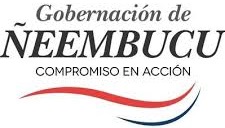 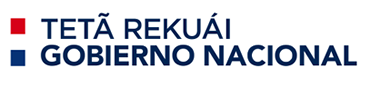 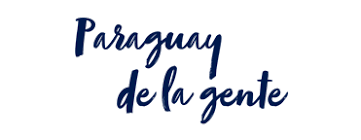 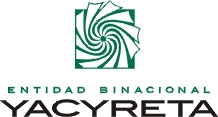 _____________________________________________________________________________RETORNO SOCIAL EBY – GOBERNACION DE ÑEEMBUCÚINFORME DE EJECUCION DE PROYECTONombre de/los Becado/os:Nombre del proyecto:Lugar de ejecución: Localización geográfica del lugar de ejecución del Proyecto: Actividades desarrolladas: Cantidad de beneficiarios:Fechas de ejecución: Cantidad de horas: Nombre y función de la persona que certifica la ejecución del proyecto: El informe debe llevar la firma con aclaración de nombre y número de C. I. de los becados, así como también de la persona que certifica la ejecución del proyecto. Anexo: (incluye fotos y otras evidencias que deseen incorporar para una mejor ilustración) Observación importante: A partir del 1° de diciembre de 2021 hasta el 15 de marzo de 2022 se estarán recibiendo los informes en formato impreso en la Secretaria de Educación de la Gobernación y en la Oficina de la EBY de Pilar.  Se solicita a los estudiantes la entrega del informe inmediatamente al término de la ejecución del proyecto.  